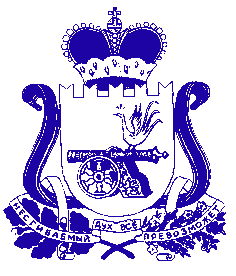                                          СОВЕТ ДЕПУТАТОВ  ИГОРЕВСКОГО СЕЛЬСКОГО ПОСЕЛЕНИЯ ХОЛМ-ЖИРКОВСКОГО РАЙОНА СМОЛЕНСКОЙ ОБЛАСТИ                                                Р Е Ш Е Н И Еот 14.10.2019               №19 О ходатайстве перед избирательной комиссией Смоленской области о прекращении исполнения участковой избирательной комиссии избирательного участка №730 полномочий избирательной комиссии муниципального образования Игоревского сельского поселения Холм-Жирковского района  Смоленской области В соответствии с пунктом 4 статьи 24 Федерального закона от 12 июня 2002 года № 67-ФЗ «Об основных гарантиях избирательных прав и права на участие в референдуме граждан Российской Федерации», пунктом 4 статьи 11 областного закона от 24.04.2003 «Об избирательных комиссиях, комиссиях референдума в Смоленской области», Совет депутатов Игоревского сельского поселения Холм-Жирковского района Смоленской областиРЕШИЛ:1. Ходатайствовать перед избирательной комиссией Смоленской области о прекращении исполнения участковой избирательной комиссии избирательного участка №730 полномочий избирательной комиссии муниципального образования Игоревского сельского поселения Холм-Жирковского района  Смоленской области. 2. Настоящее решение вступает в силу после дня его подписания.Глава муниципального образования Игоревского сельского поселенияХолм-Жирковского районаСмоленской области                                                                      Т.А.Семёнова